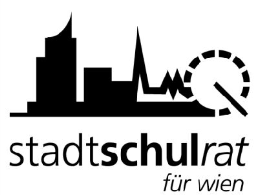 NEU Frequenzschein Schülereislaufen NEUgültig ab November 2016Der Frequenzschein berechtigt öffentliche Schulen im Bereich des Stadtschulrats für Wien zur einmaligen, kostenlosen Benützung einer Eislaufanlage im Rahmen des Pflichtgegenstandes Bewegung und Sport.
Schule / Schuladresse:Schulkennzahl:Schulkennzahl:Schulkennzahl:Schulkennzahl:Schulkennzahl:Schulkennzahl:Schulerhalter: Zutreffendes bitte ankreuzenSchulerhalter: Zutreffendes bitte ankreuzenSchulerhalter: Zutreffendes bitte ankreuzenSchulerhalter: Zutreffendes bitte ankreuzenSchulerhalter: Zutreffendes bitte ankreuzenSchulerhalter: Zutreffendes bitte ankreuzenSchulerhalter: Zutreffendes bitte ankreuzenAusschließlich für öffentliche Schulen,  die dem Stadtschulrat für Wien unterstehen:  Stadt Wien                  Bund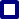 Ausschließlich für öffentliche Schulen,  die dem Stadtschulrat für Wien unterstehen:  Stadt Wien                  BundAusschließlich für öffentliche Schulen,  die dem Stadtschulrat für Wien unterstehen:  Stadt Wien                  BundAusschließlich für öffentliche Schulen,  die dem Stadtschulrat für Wien unterstehen:  Stadt Wien                  BundAusschließlich für öffentliche Schulen,  die dem Stadtschulrat für Wien unterstehen:  Stadt Wien                  BundAusschließlich für öffentliche Schulen,  die dem Stadtschulrat für Wien unterstehen:  Stadt Wien                  BundAusschließlich für öffentliche Schulen,  die dem Stadtschulrat für Wien unterstehen:  Stadt Wien                  BundVerantwortliche/r Lehrer/in:Anzahl Begleitpersonen:Klassen:Anzahl Schüler/innen:Datum des Besuchstages:Uhrzeit:Eislaufanlage: Zutreffendes bitte ankreuzen:Die EisStadthalle (1150 Wien, Vogelweidplatz 14 – Halle C) www.eisStadthalle.atAlbert Schultz-Eishalle (1220, Attemsgasse 1) www.albertschulzeishalle.at      Eisring Süd (1100, Windtenstraße 2) www.eisringsued.at      Kunsteisbahn Engelmann (1170, Syringgasse 6-14) www.engelmann.co.at      Wiener Eislaufverein (1030, Lothringerstr. 22) www.wev.or.atDie EisStadthalle (1150 Wien, Vogelweidplatz 14 – Halle C) www.eisStadthalle.atAlbert Schultz-Eishalle (1220, Attemsgasse 1) www.albertschulzeishalle.at      Eisring Süd (1100, Windtenstraße 2) www.eisringsued.at      Kunsteisbahn Engelmann (1170, Syringgasse 6-14) www.engelmann.co.at      Wiener Eislaufverein (1030, Lothringerstr. 22) www.wev.or.atDatumRundsiegelUnterschrift d. Schulleiters/Schulleiterin